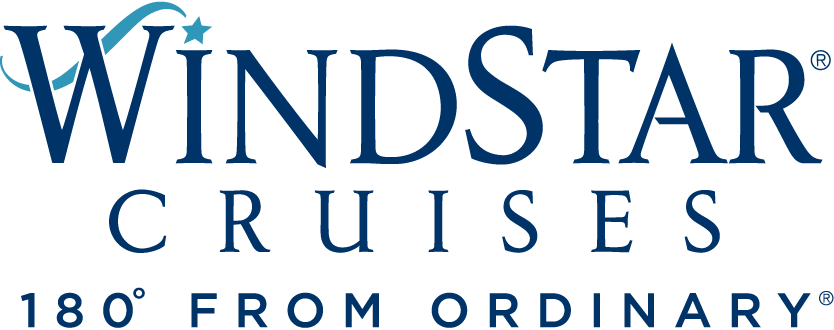 For Media Background
September 23, 2022Hotel Service Fees to Increase on January 1, 2023
Windstar Cruises will implement a rate increase for its Hotel Service Charges on cruises embarking on or after January 1, 2023. The daily Hotel Service Charge is added to guests’ onboard bill and is divided among crew members. The current rate of $14.50 per day per person will increase to $16.00. The Beverage Service Charge on all bar purchases will increase from 15% to 18%. These increases will raise wages for crew members. The price for the All-In Package will increase because of these changes. The All-In Package offers convenience at a great value that includes the daily Hotel Service Charge, the Beverage Service Charges, onboard WiFi, and alcoholic beverages including wine, beer and spirits. When the All-In package is purchased at least five days pre-cruise, it is currently available for $79/day. The All-in package is $89/day when purchased onboard. Beginning October 5, 2022, the advance package price for 2023 and beyond will increase by $10 to $89/day and $99/day if purchased on board.  For more information, guests may contact their travel advisor or Windstar’s Vacation Planning Department at 800-258-7245. Hours of operation are Monday through Friday 6:00am to 6:00pm (Pacific) and Saturday 7:00am to 3:30pm (Pacific). Due to increased call volumes, wait times may be longer than normal. ###Contacts:Sarah Scoltock, Director of Public Relations, Windstar Cruises / sarah.scoltock@windstarcruises.com Sally Spaulding, Account Director, Percepture / sspaulding@percepture.comAbout Windstar Cruises
Windstar Cruises operates a fleet of six boutique all-suite and sailing yachts carrying 148-342 guests. Small ship cruises sail throughout Europe, the Caribbean, Costa Rica and the Panama Canal, Asia, Alaska and British Columbia, Canada and New England, Tahiti and the South Pacific, Mexico and U.S. Coastal, Arabia and Australia. Three Star Plus Class yachts emerged recently from a $250 Million Star Plus Initiative which added new suites, restaurants, and a world-class spa and fitness center. The award-winning line is known for immersive experiences, destination authenticity, port-intensive itineraries, exceptional service, and an innovative culinary program.  Windstar Cruises is part of the Xanterra Travel Collection, a group of global hospitality and travel companies, one of which traces its history back over a hundred years of operating our country’s iconic national parks, including Grand Canyon, Yellowstone, Glacier, Death Valley, and many others. Xanterra Travel Collection is owned by The Anschutz Corporation, the ultimate owner of the Broadmoor, Sea Island, and entertainment giant AEG, Anschutz Entertainment Group.